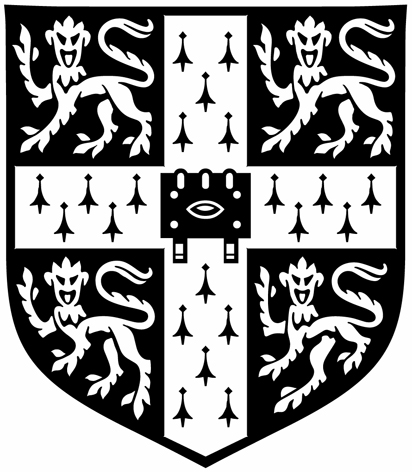 	TAX EFFECTIVE GIVING The value of your gift to The University of Cambridge Veterinary School Trust can be increased by 20% through tax effective giving. Using Gift Aid means that for every pound you give, we get around 20p from the Inland Revenue, helping your donation to go further at no extra cost to you.This means that a gift of £10 can be turned into £12, £50 can be turned into £60 or £100 can be turned into £120, just as long as donations are made through Gift Aid. Imagine what a difference that could make and it doesn’t cost you a thing. All we need from you is a simple declaration to say that you want to use Gift Aid. Your declaration can cover one or many donations, and it can be backdated to cover all donations since 6th April 2000.Higher-rate taxpayers can claim income tax relief, above and beyond the amount claimed directly by the charities. The charity can claim 20% of the total gift, the donor then enters his / her gift on their end of year tax return and can claim the difference between the higher and basic rates of tax (20%). 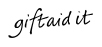 So if you want your donations to go further, Gift Aid it. Just tick here   It’s that simple. I want my donation of £_________, and all my donations in the future, to be Gift Aid until I notify you otherwise.Forename: _________________________  Surname: ___________________________Address:  _______________________________________________________________________________________________________________________________________________________________________  Postcode:  ______________________Signed: __________________________________   Date: _______________________(To qualify for Gift Aid, what you pay in income tax or capital gains tax must at least equal the amount we will claim in the tax year.)University of  Trust, Tel: 01223 337630/764475Exempt Charity No: XO 979/86